проект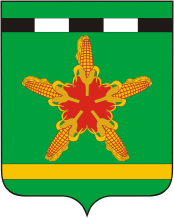 АДМИНИСТРАЦИЯ ОТРАДО-КУБАНСКОГО СЕЛЬСКОГО ПОСЕЛЕНИЯ ГУЛЬКЕВИЧСКОГО РАЙОНАПОСТАНОВЛЕНИЕот						                          				№ с. Отрадо-КубанскоеО внесении изменений в постановление администрации Отрадо-Кубанского  сельского поселения Гулькевичского районаот 20 сентября 2022 г. № 64«Об утверждении Инструкции о порядке рассмотрения обращений граждан в администрации Отрадо-Кубанского сельского поселения  Гулькевичского района»В соответствии с федеральными законами от 2 мая 2006 г. № 59-ФЗ «О порядке рассмотрения обращений граждан Российской Федерации»,                 от 9 февраля 2009 г. № 8-ФЗ «Об обеспечении доступа к информации о деятельности государственных органов и органов местного самоуправления», Законом Краснодарского края от 28 июня 2007 г. № 1270-КЗ «О дополнительных гарантиях реализации права граждан на обращение в Краснодарском крае» постановляю:1. Утвердить изменения в приложение к постановлению администрации Отрадо-Кубанского сельского поселения  Гулькевичского района от                        20 сентября 2022 г. № 64 «Об утверждении Инструкции о порядке рассмотрения обращений граждан в администрации Отрадо-Кубанского сельского поселения  Гулькевичского района» (далее – Инструкция) согласно приложению к настоящему постановлению.2. Опубликовать настоящее постановление в общественно-политической газете Гулькевичского района «В 24 часа» и разместить его на сайте Отрадо-Кубанского сельского поселения  Гулькевичского района в информационно-телекоммуникационной сети Интернет. 4. Контроль за выполнением настоящего постановления оставляю за собой.5. Постановление вступает в силу после его официального опубликования.Главы Отрадо-Кубанского сельского поселения Гулькевичского района                                                                 А.А. ХарлановИЗМЕНЕНИЯ,вносимые в приложение к постановлению администрацииОтрадо-Кубанского сельского поселения  Гулькевичского района от 20 сентября 2022 г. № 64 «Об утверждении Инструкциио порядке рассмотрения обращений граждан в администрации  Отрадо-Кубанского сельского поселения  Гулькевичского районаВ разделе 2 «Порядок работы с письменными обращениями граждан»:1) в подразделе 2.5 «Рассмотрение обращений»:пункт 2.5.12 дополнить абзацем следующего содержания:«При поступлении в администрацию очередного обращения, содержащего вопросы, по которым переписка была прекращена, должностное лицо, либо уполномоченное на то лицо администрации Отрадо-Кубанского сельского поселения  Гулькевичского района, рассматривающее обращение, направляет заявителю ответ, содержащий сведения о прекращении переписки по указанному вопросу»;2) в подразделе 2.6 «Ответы на письменные обращения граждан»:пункт 2.6.16 после слов «Администрацию Президента Российской Федерации,» дополнить словами «Аппарат Совета Федерации Федерального Собрания Российской Федерации,».2. В разделе 3 «Порядок работы с устными обращениями»:1) в подразделе 3.1 «Организация личного приема в администрации»:пункт 3.1.7 после слова «гражданин» дополнить словами «в обязательном порядке»;пункт 3.1.10 дополнить словами «, а также дает необходимые разъяснения по составлению письменного обращения в соответствии со статьей 7 Федерального Закона № 59-ФЗ»;2) в подразделе 3.2 «Организация личных приемов граждан главой муниципального образования Гулькевичский район, заместителями главы муниципального образования Гулькевичский район»:в пункте 3.2.2 слова «иных видов связи» исключить;пункт 3.2.5 изложить в следующей редакции:«Личный прием главой Отрадо-Кубанского сельского поселения  Гулькевичского района проводится при предъявлении гражданином документа, удостоверяющего личность».3. В разделе 5 «Порядок и формы контроля за рассмотрением обращений граждан»:пункт 5.10 исключить.Ведущий специалист Отрадо-Кубанского сельского поселенияГулькевичского района                                                                    О.А.ЕвтешинаПриложениеУТВЕРЖДЕНЫпостановлением администрации Отрадо-Кубанского сельского поселения  Гулькевичского районаот                      №      .